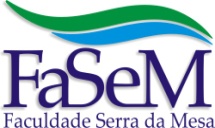 Usar logo e título de acordo com a Instituição que será coparticipan te. ISSO É MODELO!COMITÊ DE ÉTICA EM PESQUISA- CEPMODELODECLARAÇÃO DE INSTITUIÇÃO COPARTICIPANTEDeclaro ter lido e concordar com o projeto de pesquisa (nome do projeto) de responsabilidade do pesquisador (nome do pesquisador responsável) e declaro conhecer e cumprir as Resoluções Éticas Brasileiras, em especial a Resolução CNS466/12. Esta instituição está ciente de suas corresponsabilidades como Instituição Coparticipante do presente projeto de pesquisa, e de seu compromisso no resguardo das informações e segurança e bem-estar dos sujeitos de pesquisa nela recrutados, dispondo de infraestrutura necessária para a garantia de tal segurança e bem estar. Estou ciente que a execução deste projeto dependerá da aprovação do mesmo pelo  CEP, mediante parecer ético consubstanciado e declaração de aprovação.Alto Horizonte, de _2016.(Nome e função do responsável institucional)"Assinatura e carimbo do responsável institucional”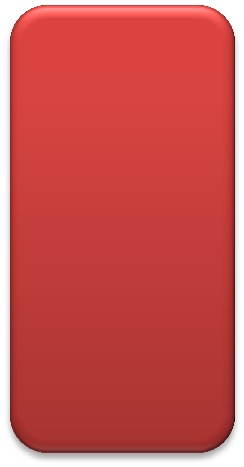 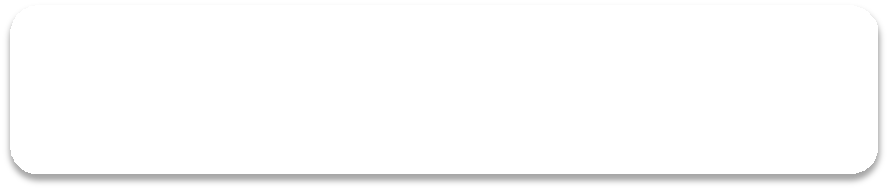 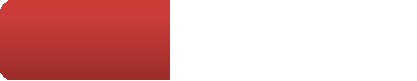 Obrigatório realizar a alteração dos dados em vermelho, lembrando-se de que o preenchimento é com informações completas. NÃO SERÃO ACEITOS DOCUMENTOS INCOMPLETOS.                                                                   O texto entre aspas é apenas para orientaro pesquisador. Deverá ser retirado.